ПОЛОЖЕНИЕоткрытого личного первенства Ряжского муниципального округа по лыжным гонкам,памяти МС СССР В.Дрожжинова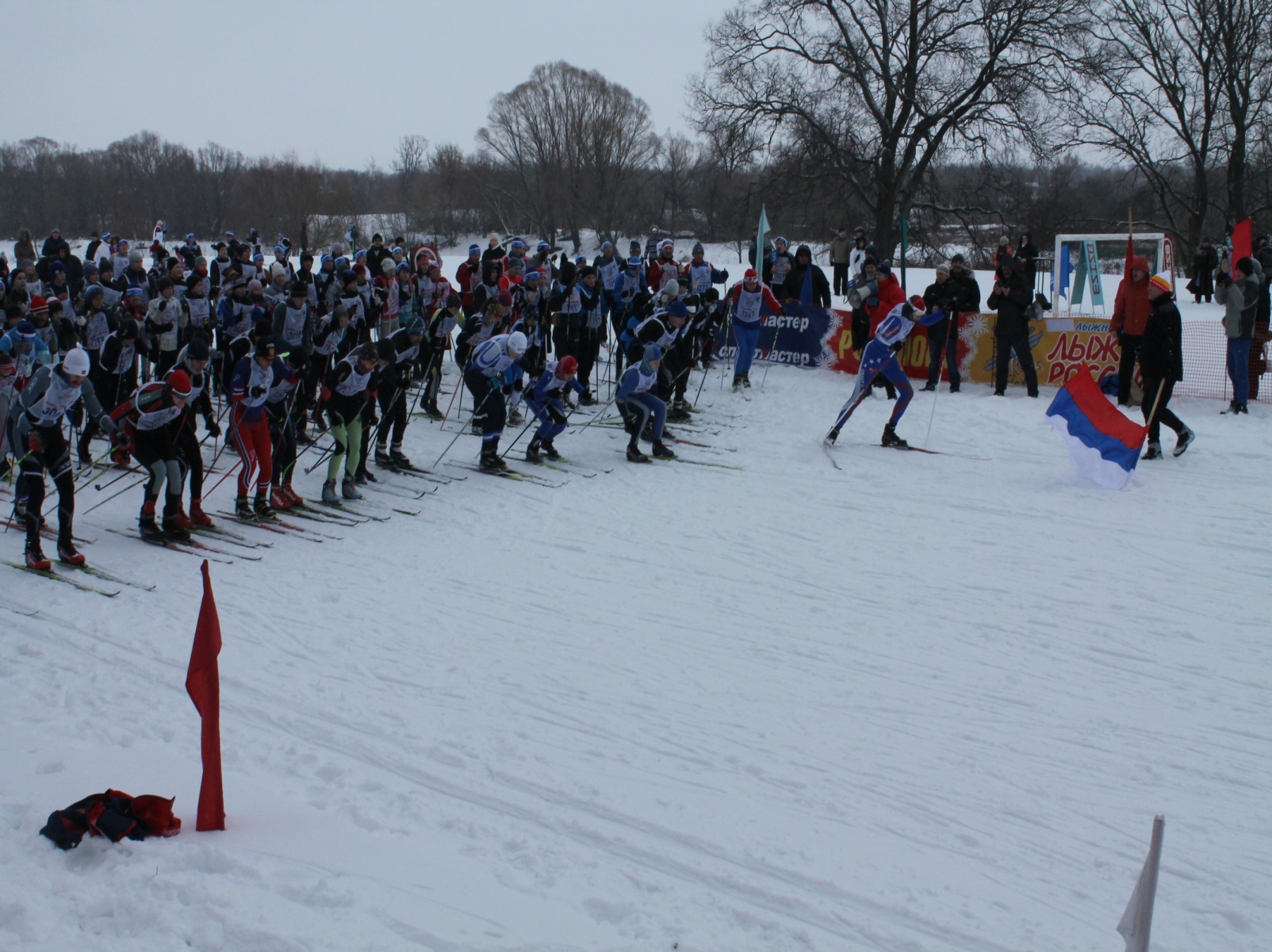        РЯЖСК- 2024 г.1.Цели и задачи.-популяризация лыжных гонок; -привлечение детей и молодёжи к занятиям физической культурой и спортом;-выявление сильнейших спортсменов.2.Сроки и место проведения.Соревнования проводятся  28  января 2024 года.Совещание представителей в 10:30Парад открытия в 11:30 Начало соревнований в 11:45. Место проведения: Лыжная база, «Территория здоровья», ул. Совхозная, д.2 а.3.Программа и участники соревнований.К участию в соревнованиях допускаются все желающие, имеющие допуск врача и страховку жизни и здоровья от несчастных случаев.Стиль передвижения - классический. Старт общий по группам.         МУЖЧИНЫ                                                                            ЖЕНЩИНЫ4. Руководство проведением соревнований.Руководство подготовкой и проведением соревнований осуществляет отдел физической культуры Ряжского  муниципального округа Рязанской области (далее ОФКИС Рязанской области). Непосредственное проведение возлагается на судейскую коллегию, утверждённую ОФКИС Рязанской области.5.Финансовые расходы.Финансовые расходы, связанные с организацией и проведением соревнований, оплата судейского и обслуживающего персонала, приобретение призов, грамот, несёт ОФКИС Рязанской области. Все командировочные расходы за счёт командирующих организаций. 6.Обеспечение безопасности участников и зрителей.  В целях обеспечения безопасности зрителей и участников, соревнования проводятся на спортивных сооружениях, включенных в государственный реестр объектов спорта Минспорта России, отвечающих требованиям соответствующих нормативных правовых актов, действующих на территории Российской Федерации и направленных на обеспечение общественного порядка и безопасности участников и зрителей( Постановление Правительства Российской Федерации от 18 апреля . № 353), при наличии актов готовности объектов спорта к проведению физкультурного мероприятия, утверждённых в установленном порядке.Каждый участник соревнований должен иметь страховку о жизни и здоровье от несчастных случаев.7 . Награждение.Победители и призёры в каждой возрастной группе награждаются призами, медалями и грамотами ОФКИС Рязанской области.7.Заявки. Предварительные заявки принимаются до 12 часов 27 января 2024 года.e-mail- abanin09@mail.ruГлавный судья соревнований А.С. Бастрычкин 8-910-570-78-65Заявки, заверенные врачом, подаются в судейскую коллегию в день соревнований до 10:30  ч.Оргкомитет- тел. 8-(49132) 26-2-88; Данное положение является официальным вызовом на соревнования!«УТВЕРЖДАЮ»Начальник отдела по физической культуре и спорту Ряжского муниципального округаРязанской области_________________ А.В.Захаров«СОГЛАСОВАНО»Зам. главы администрации по социальным вопросам Ряжского муниципального округаРязанской области__________М.Н.ВышегодцевагруппавозрастдистанцияГод рождениядистанция1гр.2014- мол.1 км2014- моложе1км2гр.2012-20133км2012-20133км3гр.2011-20103км2011-20103км4гр.2009-20085км2009-20083км5гр.2007-200610км2007-20045км6гр.2005-199310км2003 и старше3км7гр.1992-198310 км8гр.1982-197310 км9гр.1972 и старше10 км